PayRoll GivingRonald McDonald House South Island supports families when their child is in a hospital away from home. Each year we offer more than 1,200 families accommodation and support free of charge in our Christchurch House and Southland Hospital Family Room. Simply put, we give families with a hospitalised child what they need most — each other. Ronald McDonald House South Island is incredibly proud to partner with individuals and organisations who enable families with a child in hospital to stay together through Payroll Giving.If your company supports Payroll Giving, complete this form and pass it to your employer. If you have any questions, please contact Jemma Balmer, the Fundraising Manager on 03 377 3311.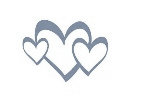 To: 							           From: 					   I wish to support Ronald McDonald House South Island through my organisation’s Payroll Giving scheme. Please deduct the following amount per pay, from my net salary/wages, and forward as a donation to Ronald McDonald House South Island:     $5  	        $10	          $20		   $30	      other $ 			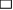 Name: 	Ronald McDonald House South Island 
(RMH South Island Trust, CC 24375)Address:			33 Cashel Street				PO Box 1463				Christchurch 8140Bank:				WestpacBank account Name:		RMH South Island TrustBank Account Number:	03 0866 0379349 00This request takes effect as from my next pay. Thank you.Signed: 						Date: 					